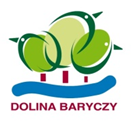 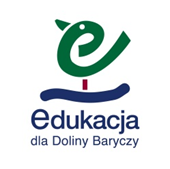 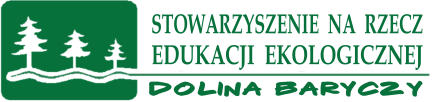 Wyjazd edukacyjny dla laureatów i finalistów oraz ich nauczycieliKARTA ZGŁOSZENIA	REGIONALNY KONKURS O DOLINIE BARYCZYEDYCJA XXII„ZADBAJ O KLIMAT”w ramach Wyjątkowych Inicjatyw Edukacyjnych  2019 (WIE III edycja)TERMIN ZGŁOSZENIA  do dnia 10 czerwca 2019r.(liczba miejsc 40 – liczy się kolejność zgłoszeń)mail: zofiapietryka@op.plTermin wycieczki: 18.06.2019 rProgram: Godz. 8.30. Wyjazd z Milicza ( parking ul. Sułowska)Grupa wielkopolska- w zależności od zgłoszeń zaplanujemy trasę przejazdu  uzgodnimy z opiekunami miejsce i godz.Godz. 10- 12 zwiedzenie Zakładu Zagospodarowania Odpadów Olszowa k. KępnaOk 13-14  Nadleśnictwo Antonin - zajęcia edukacyjne i spotkanie integracyjne wraz z poczęstunkiem i drobnymi  nagrodami dla finalistów.Nazwa  szkoły:Nazwisko i imię nauczyciela/ opiekuna………………Adres mailowy : ……telefon kontaktowy ……	Uczniowie- laureaci lub finaliści, którzy wezmą udział w wycieczce: